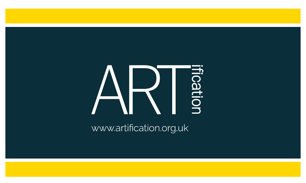 You choose!Help choose the theme & content for the Bollo Brook Park mural.  We are asking for your creative input & ideas for a mural in the new park. What kind of art reflects the South Acton community / local heritage / the new park environment? What message should the art represent? Please tell us your ideas for the mural.Established in 2003, ARTification is an Acton Charity that celebrates art, culture, community through projects, events & experiences. We have brought murals to Acton since 2005.  Be a part of the latest one planned for 2020.  See www.artification.org.uk or email info@artification.org.ukThe wall; The park; Past & 2019 ARTification Murals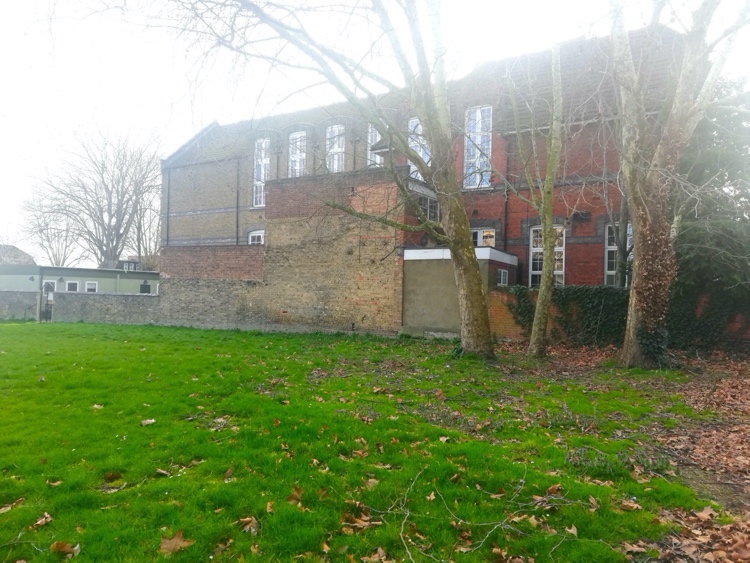 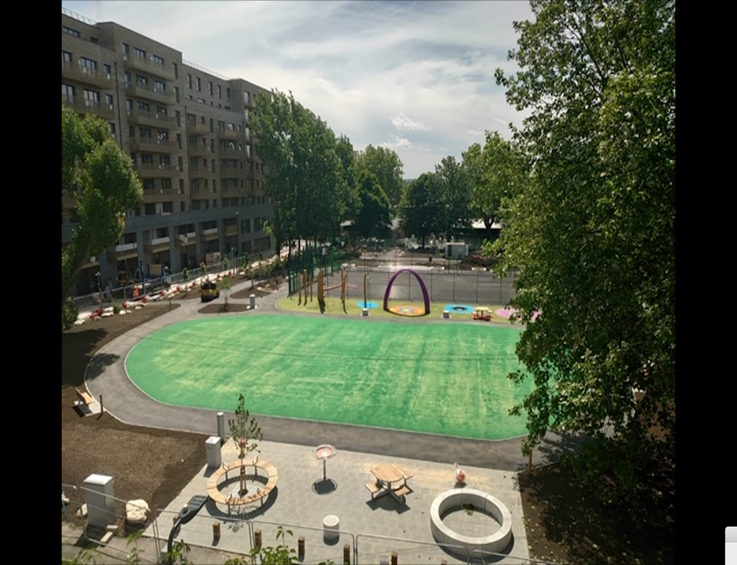 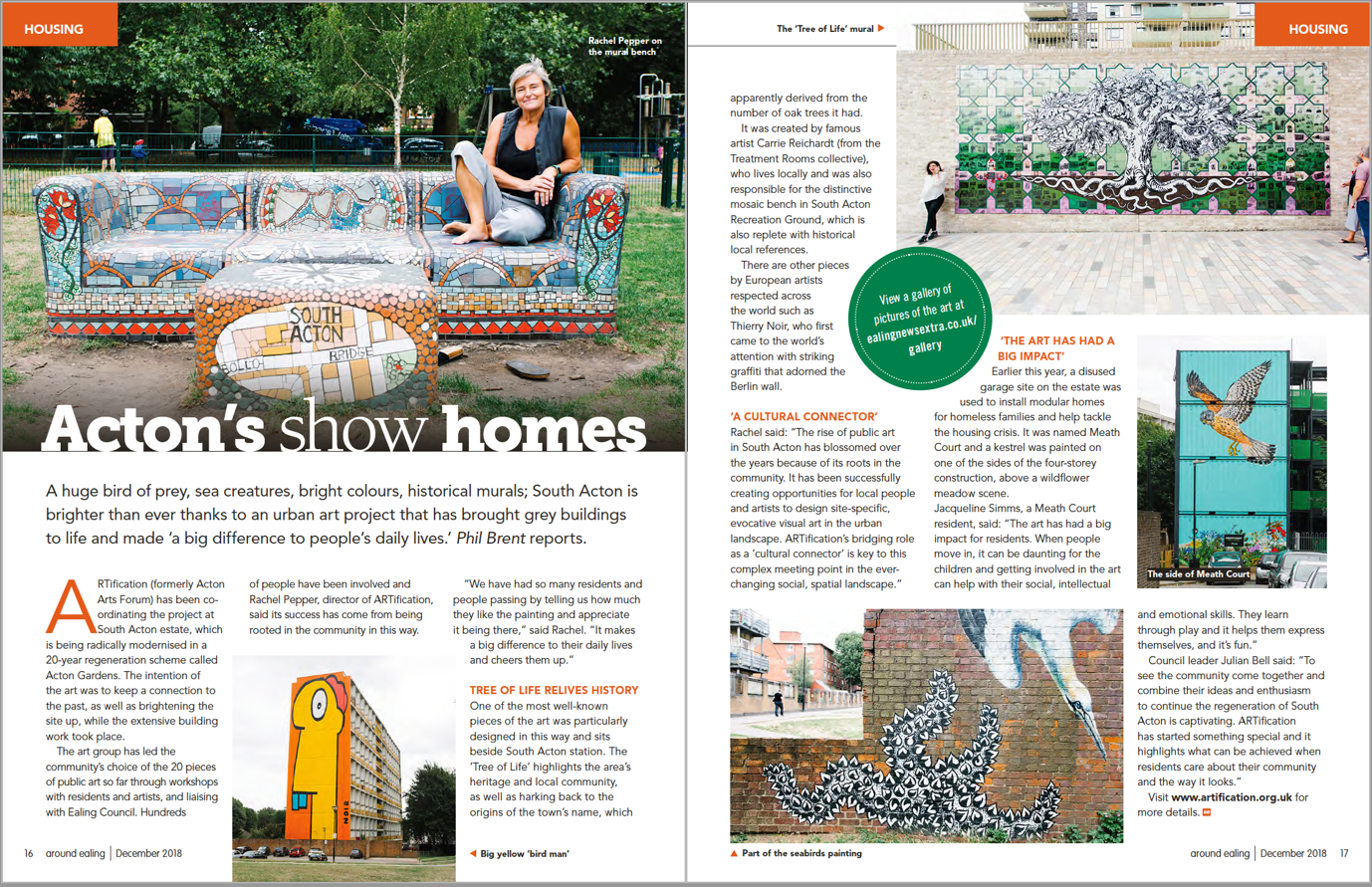 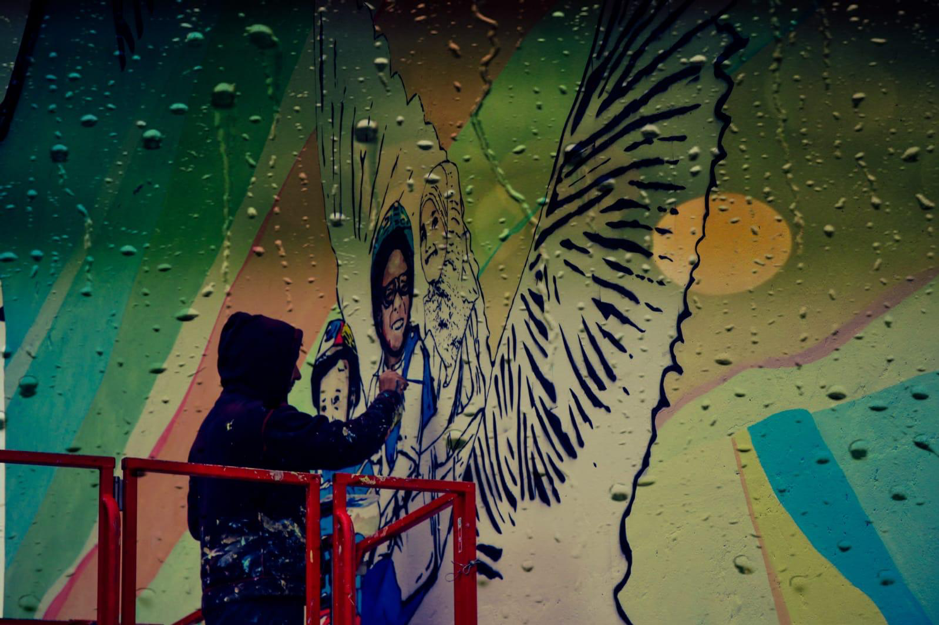 What images inspire you & would you like to see in the mural?Are there any stories, topics, themes that you’d like portrayed?  What style, content, colour scheme would you like to see?List 3 key words to stimulate the best artwork for the park site:___